 Annual Chapter Report Date of report submission: Name of School/College: Idaho State University College of PharmacyChapter name and region: Alpha Upsilon region VII NorthwestChapter advisor’s name and e-mail address: Catherine Oliphant, oliphant@pharmacy.isu.edu(If chapter has a co-advisor, please list name and email address): For split campuses, please list advisor and email address for each campus, if applicable:Delegate who attended the Rho Chi Annual Meeting: Melanie Sheldon(Note: Any chapter failing for three successive years to have a delegate at the National Convention shall be declared “inactive” by the Executive Council and may not elect members unless and until reinstated – Article 4, Section 3, Rho Chi Society Bylaws) Note that Advisors attending the National Conventions may serve as delegates in the absence of a student or non-student member delegate—Article 7, Section 7, Rho Chi Society Bylaws.  Date delegate’s name submitted to Rho Chi.: 2014Past year’s officers and e-mail addresses:President: Samuel Zohner, zohnsamu@pharmacy.isu.edu	Vice President: Kris Lark, larkris@pharmacy.isu.edu Secretary: Michelle Wilkin, wilkmich@pharmacy.isu.edu	Treasurer: Brandon Skoumal, skoubran@pharmacy.isu.edu Historian: Skyler Anderson, andeskly@pharmacy.isu.edu, Andy Pearson pearandr@pharmacy.isu.edu  New officers and e-mail addresses for next academic year:(If not yet elected, please indicate date of anticipated election and report names within one week of election)President: Nathan Spann spannath@pharmacy.isu.edu Vice President: Rachel Warila warirach@pharmacy.isu.edu Secretary: Taylor Chavez whittayl@pharmacy.isu.edu Treasurer: Matt Anderson andematt@pharmacy.isu.edu Historian: Justin Bell bellbria@pharmacy.isu.edu ,Vicky Tang tangvick@pharmacy.isu.edu Number of Rho Chi student members at college or school, listed by class year and program (and by campus if more than one campus):class of 2016 Pocatello 10, Meridian 4class of 2017 Pocatello 7, Meridian 7Meetings: Provide information on meetings held in the following tabular format (Limit 1.5 page)Note:  If your chapter is part of a split campus, please list the meetings with campus reference under the Attendance (i.e. A, B or 1, 2 with a note to indicate the campus of reference).Strategic Planning: What goals were set that relate to the Rho Chi mission? (Limit 0.5  page)Promote awareness of the Rho Chi society. We did this by hosting the Back to School Picnic, the teacher and faculty of the month voting process. Another goal was to further academic excellence by hosting study sessions for the P1-P3 classes in pharmacy school.Activities:  This section is usually the primary focus of the report.  The chapter reports should contain detailed descriptions of all activities developed and conducted to further the society’s mission (See Appendix 1 for Chapter Activities Report Template).  (For split campuses, please reference the activities by campus.)  It may contain a combination of activities within the college and/or university as well as activities that provide outreach outside the academic community.  School-wide events that provide evidence of intellectual leadership (e.g., a sponsored lecture, symposium, poster session, etc.) may be included.  Service activities for non-members such as tutoring may be included.  It is recommended that students also provide at least one community service activity outside of the academic institution (e.g., volunteering at a long-term care facility, providing health information to patients/citizens in the community, etc.) provided that it is consistent with the mission of the Rho Chi Society.  The description must include whether these activities are on-going (if so, for how long) or are new initiatives. (Limit 1500 words)This years chapter activities began with the back to school picnic which is a community event where the Rho Chi  chapter at ISU hosts a gathering in order to let the community and the new pharmacy students better get to know one another. This event has been going on for at least the past four years and has been sponsored by Rite Aid. They have been gracious enough to cover all of the financial costs such as food and decorations. Each campus (Boise and Pocatello) hold their own back to school picnic which is typically done in the first week of new academic year. This year we had a turn out of about 300 people in Pocatello and 150 in Boise. The next activity that the Rho Chi chapter at ISU performed was to host study sessions where we discussed proper study habits and how to best approach preparation for studying for upcoming tests. This service was mostly utilized by new P1 students in their first semester of pharmacy school. The next main activity that we had was new member initiation and voting. This was fairly straight forward other than it was difficult to coordinate for both sides of campus to meet at the same time via video communication. All members were unanimously voted in and the initiation ceremony was held on April 13th, 2015. The ceremony script was closely followed and was held without incident. Afterwards was dinner at a local restaurant that had the majority of new member in attendance. This year we allowed for the dinner to be voluntary due many of the new members fear of costs associated with joining and dues. In general, all who attended the dinner enjoyed themselves.Financial/ Budgeting: Provide information on how your budget was determined and approved and how it supported your chapter’s activities. Include information on fund-raising that was conducted to meet this budget. (Limit 250 words) (See Appendix 2 for Budget Example Template.)  (For split campuses, please reference the budget items by campus.)The budget was approved by the Rho Chi Officers. We did this by determining how much money was needed for new members dues and the amount of money needed in order to host the back to school picnic on both the Pocatello and Boise campuses. We then used last years costs to determine how much money would be needed to properly host the picnic and subtracted that from what was donated by Rite Aid.Initiation Function: Describe the initiation function, including when and where it took place, who attended it (not specific names), information on the speaker (if applicable), etc.  (Limit 250 words)The initiation took place on both the Pocatello and Boise campus at the same time via video communication on 13 April 2015. There where 21 people in attendance. There was not a speaker except for the Rho Chi advisor.Evaluation/Reflection: Provide a reflective paragraph that evaluates the effectiveness of your activities and ways to improve. (Limit 500 words)I found that our activities were very effective at bringing awareness to the Rho Chi Society and furthering our mission. We did this by hosting the back to school picnics which had at least 400 people in attendance, the monthly teacher and faculty of month award, and simply speaking with other students about what it takes to become a Rho Chi member. I do not think there is now a current student or faculty member that does not know what Rho Chi is and what it means and take to become a member.Appendix 1Chapter Activities Report TemplateGuidelines:For each activity within a category use a separate line in the table (you may add more lines as you see fit)Keep your descriptions of each activity brief limiting overall table to 3 pages or less.Appendix 2Rho Chi Chapter Annual Report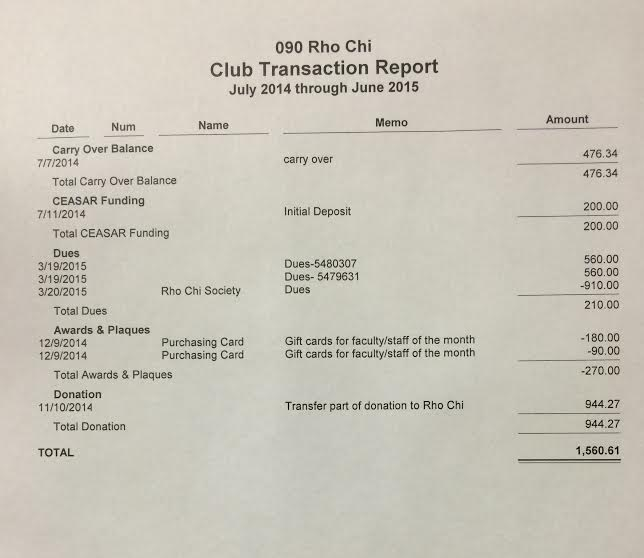 DateAttendanceAgendaAction Steps03/12/1513new membersvoted on new members[Chapter Name, School Name] Activity Table[Chapter Name, School Name] Activity Table[Chapter Name, School Name] Activity Table[Chapter Name, School Name] Activity Table[Chapter Name, School Name] Activity Table[Chapter Name, School Name] Activity Table[Chapter Name, School Name] Activity Table[Chapter Name, School Name] Activity TableCategory of Activity1Title of ActivityBrief Description2How Does This Activity Align With the Rho Chi Mission Statement?Years the Activity has Been Ongoing?If Activity has Been Ongoing for >1 Year, What Evaluations Have Been Done to Assess the Success of the Activity and What Improvements Have Been Done Over the Past Year?How Many Members Participated in the Activity?How Many Students (non-members) and/or Patients were impacted by the Activity?Financial Information for the Activity [Budget Required, Fundraising Amount]Intellectual Leadership Activities (i.e., tutoring, sponsored lectures, poster sessions, etc.)Study helpgave presentation on how to properly prepare for tests and understand proper study habitsFurthers the knowledge and readiness of students to achieve academic success 1 year26no funds were usedCollege of Pharmacy Events [non-academic, non-patient outreach]Back to school PicnicA picnic to welcome all students and their familiesfurthered the communities awareness of the Rho Chi Societyat least 4 yearsnumber of people in attendance144001200 dollars. Which was donated by Rite AidPatient Outreach Events/ Community ServiceFundraising Events